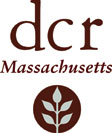 Department of Conservation and RecreationCommonwealth of MassachusettsBureau of Forestry Pre-Harvest Forest ToursMay 7th, 8th & 9th  2019DCR Foresters will be leading tours of prepared timber sale areas, discussing forest management techniques, providing a view of the trees designated for harvest, and explaining how harvest operations will take place.  A detailed silviculture prescription for each harvesting operation will be provided to attendees.  These tours culminate a public process that included public meetings and a written comment period on each project.     The tours will be conducted rain or shine as indicated below.  Attendees are encouraged to dress for the weather and to wear sturdy shoes.  For additional information about the tours and DCR forest management on State Forests, Parks, and Reservations, please contact William Hill, Management Forestry Program Supervisor, at 413-545-3891.  May 7th, 2019 2:00 p.m. – 4:00 p.m.  Granville State Forest, GranvilleDCR Forester Jeff Martin will tour a 50 acre planned timber sale to harvest dying white ash trees at Granville State Forest.  Meet at the park headquarters at 323 West Hartland Rd. in Granville, MA.  The headquarters building is approximately 2 ¼ miles south of the intersection with Mass highway 57.  Participants will then travel to the sale area approximately 4 miles away.  The access road to the sale area is best travelled in a 4WD vehicle and participants can carpool if necessary.May 8th, 2019 2:00 p.m. – 4:00 p.m.    Peru State Forest, PeruDCR Forester Kristopher Massini will lead a tour of the 58 acre planned timber sale of declining red pine plantations.  Meet at the intersection of Curtin Road and Garnet Hill Road in the Peru State Forest; approx. 3 miles south of Rt. 143 (East Main Road).  Participants will then walk approximately 1.25 miles to the timber sale location as a group.  Curtin Road is 5.3 miles east from the intersection of Rt. 8 and Rt. 143 in the Town of Hinsdale and is 7 miles west from the intersection of Rt. 143 and Rt. 116 in Worthington.May 9th, 2019 2:00 p.m. – 4:00 p.m. Florida State ForestDCR Forester Kevin Podkowka will lead a tour of an 86 acre single tree selection harvest and 50% Norway spruce plantation removal on Florida State Forest.  Meet near the bridge on South County Road, approximately 1.5 miles west of the intersection of Route 2 and South County Road in Florida MA.  The sale is accessed directly from South County Road via the Flat Rock Hill Snowmobile Trail.  Join us on Twitter @ MassDCR!  